Publicado en Sant Just Desvern el 24/03/2023 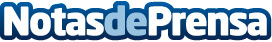 El Grupo Schaeffler cierra 2022 con unos resultados sólidos El Grupo Schaeffler aumenta el volumen de negocios en un 9,4 % a tipo de cambio constante, hasta los 15.800 millones de euros. El EBIT antes de efectos especiales de 1.046 millones de euros supone un margen EBIT antes de efectos especiales del 6,6 %. Cash flow disponible por valor de 280 millones de euros. Se propone un dividendo por acción ordinaria sin derecho a voto de 45 céntimos. Previsiones prudentes para 2023 Datos de contacto:Núria Galimany+34934803677Nota de prensa publicada en: https://www.notasdeprensa.es/el-grupo-schaeffler-cierra-2022-con-unos Categorias: Internacional Finanzas Sector Energético http://www.notasdeprensa.es